УВАЖАЕМЫЕ ПАРТНЕРЫ!Сообщаем вам о расширении ассортимента торговой марки TDM ELECTRIC и скором поступлении на склад светильников серии НПБ с деревянным основанием 100 Вт.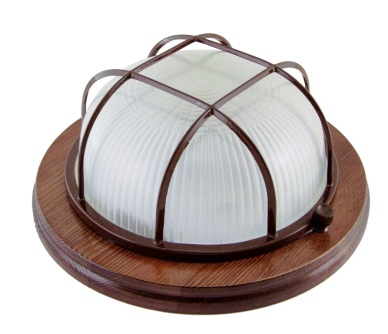 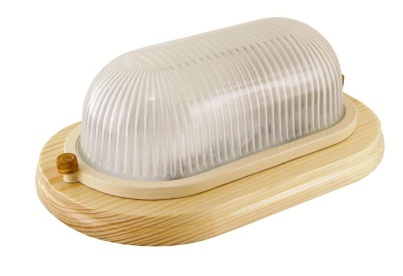 НазначениеСветильники НПБ предназначены для общего освещения жилых, общественных и производственных помещений.КонструкцияКорпус светильника изготовлен из штампованной стали, покрыт  белой порошковой краской.Декоративное деревянное основание (светлое дерево – сосна, темное – венге).Рассеиватель из термостойкого стекла.  Светильники снабжены уплотнителем и вводным  сальником из полимерного      пластика.ПреимуществаМатовый рассеиватель создает мягкий рассеянный свет.Степень защиты IP54 позволяет использовать светильники в помещениях с повышенным содержанием пыли и влаги.Возможно использование ламп накаливания (до 100 Вт), компактных люминесцентных и светодиодных ламп с цоколем Е27.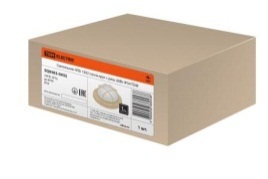 Каждый светильник упакован в индивидуальную коробку, снабжен индивидуальным стикером с необходимой информацией и штрихкодом.В комплекте поставляется набор крепежных изделий (дюбель+саморез).Ассортимент продукцииСамую актуальную информацию о ценах и наличии на складе вы можете узнать, пройдя по ссылке: http://tdme.ru/download/zayavka77.xlsДополнительную информацию по ценам и условиям сотрудничества вы можете получить у сотрудников Департамента продаж по телефонам: +7 (495) 727-32-14, (495) 640-32-14 и по бесплатному телефону 8 (800) 700-63-26 (для звонков на территории РФ).С уважением, руководитель товарного направления Ольга Хохлова, hohlova@tdme.ru.НаименованиеАртикулБазовая цена, руб.Минимальная норма отгрузки, шт.Кол-во в транспортной упаковке, шт.Светильник НПБ 1101 сосна круг 100Вт IP54 TDMSQ0303-0424981,4344Светильник НПБ 1101 венге круг 100Вт IP54 TDMSQ0303-0425981,4344Светильник НПБ 1102 сосна круг с реш. 100Вт IP54 TDMSQ0303-0426981,4344Светильник НПБ 1102 венге круг с реш. 100Вт IP54 TDMSQ0303-0427981,4344Светильник НПБ 1201 сосна овал 100Вт IP54 TDMSQ0303-0428981,4344Светильник НПБ 1201 венге овал 100Вт IP54 TDMSQ0303-0429981,4344Светильник НПБ 1202 сосна овал с реш. 100Вт IP54 TDMSQ0303-0438981,4344Светильник НПБ 1202 венге овал с реш. 100Вт IP54 TDMSQ0303-0439981,4344